„Opracowanie dokumentacji projektowo-kosztorysowej na wykonanie
bezpiecznych przejść dla pieszych na terenie miasta Mogilno”PRZEDMIOT ZAMÓWIENIA:Przedmiot zamówienia obejmuje opracowanie dokumentacji projektowej
i kosztorysowej na wykonanie bezpiecznych przejść dla pieszych na terenie miasta Mogilna wraz z uzyskaniem ostatecznych decyzji administracyjnych zezwalających
na realizację inwestycji, na poniższych ulicach:ul. Powstańców Wielkopolskich (skrzyżowanie z ul. Witosa),ul.  Narutowicza (skrzyżowanie z ul. Dworcową), ul. Piłsudskiego ( przy Przedszkolu Nr 1, w pobliżu Szkoły Podstawowej nr 3),ul. Mickiewicza (w pobliżu KS Strefa, sklepu ,,Spirala”),ul. Konopnickiej (w pobliżu Rodzinnych Ogrodów Działkowych).ZAKRES PRZEDMIOTU ZAMÓWIENIA:Dla każdego z powyższych przejść dla pieszych należy opracować następującą dokumentację projektowo-kosztorysową:Dokumentację projektowo-kosztorysową należy opracować dla każdego z przejść dla pieszych oddzielnie. Dokumentacja projektowo-kosztorysowa powinna spełniać wymogi właściwych przepisów prawa krajowego i unijnego w tym zakresie. Wykonawca uzyska we własnym zakresie niezbędne mapy, jak również wszystkie uzgodnienia, decyzje, zezwolenia, zgody, pozwolenia, warunki, itp. niezbędne
do uzyskania ostatecznych decyzji administracyjnych zezwalających na realizację inwestycji.Zamawiający poprzez sformułowanie „uzyskanie ostatecznych decyzji administracyjnych zezwalających na realizację inwestycji” rozumie:uzyskanie zatwierdzenia projektu zmiany stałej organizacji ruchu drogowego, wydanego przez zarządzającego ruchem drogowym,dokonanie zgłoszenia wykonania robót budowlanych lub uzyskanie ostatecznej decyzji pozwolenia na budowę (branża elektryczna).Wykonawca przed złożeniem oferty może dokonać oględzin terenu inwestycji.Wykonawca dokumentacji będzie sprawował bezpłatny nadzór autorski w trakcie realizacji inwestycji. Nadzór autorski należy wliczyć w koszty składanej oferty.Dokumentacja projektowo-kosztorysowa będąca przedmiotem niniejszego zamówienia powinna zostać opracowana w oparciu o:Rozporządzenie Ministra Transportu i Gospodarki Morskiej z dnia
02 marca 1999 r. w sprawie warunków technicznych, jakim powinny odpowiadać drogi publiczne i ich usytuowanie (Dz. U. z 2016 r., poz. 124),ustawę z dnia 21 marca 1985 r. o drogach publicznych (Dz.U. 2020 poz. 470),ustawę z dnia 20 czerwca 1997 r. prawo o ruchu drogowym
(Dz.U. 2020 poz. 110),Rozporządzeniem Ministra Infrastruktury z dnia 23 września 2003 r.
w sprawie szczegółowych warunków zarządzania ruchem na drogach oraz wykonywania nadzoru nad tym zarządzaniem (Dz.U. 2017 poz. 784),ustawę z dnia 07 lipca 1994 r. Prawo budowlane (Dz.U. 2022 poz. 88
ze zm.),ustawę z dnia 04 lutego 1994 r. o prawie autorskim i prawach pokrewnych (Dz.U. 2019 poz. 1231),Wytyczne organizacji bezpiecznego ruchu pieszych. Wytyczne prawidłowego oświetlenia przejść dla pieszych Ministerstwa Infrastruktury.ZAŁOŻENIA PROJEKTOWE:Projekt zmiany stałej organizacji ruchu drogowego:Oznakowanie pionowe:Montaż tablic z folii fluorescencyjnej z symbolem znaku D-6 „Przejście
dla pieszych” oraz z symbolami znaków D-6 „Przejście dla pieszych” i T-27 „tabliczka wskazująca, że przejście dla pieszych jest szczególnie uczęszczane przez dzieci” na jednym słupku, przy przejściu dla pieszych. Słupek znaku drogowego zabetonowany w podłożu. Wzory znaków poniżej. W przypadku przejścia
dla pieszych łączonego ze ścieżką rowerową należy zastosować znak D-6b.D-6 + T27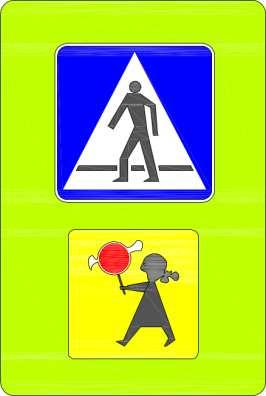 Oznakowanie poziome:Malowanie pasów farbą chemoutwardzalną w kolorze biało-czerwonym.Urządzenia bezpieczeństwa ruchu:Montaż punktowych elementów odblaskowych na jezdni tzw. „kocie oczka”, ładowanych energią słoneczną oraz montaż betonowych płyt chodnikowych przed wejściem na przejście dla pieszych posiadających specjalną fakturę rozpoznawalną przez osoby niewidome i słabowidzące. Projekt budowlano-wykonawczy branży elektrycznej:Montaż oświetlenia typu LED przy przejściach dla pieszych (zastosować słupy
i oprawy oświetleniowe typowe dla przejść dla pieszych).Minimalne wymagania:Słup aluminiowy, kolorystyka do uzgodnienia z Zamawiającym, Oprawy typu LED minimum 12 diod, minimalistyczna forma, estetyczna, wysokość słupa min. 6,0 m.OZNAKOWANIE PROJEKTOWANE:CHARAKTERYSTYKA ULIC OBJĘTA PRZEDMIOTEM ZAMÓWIENIA:ul. Powstańców Wielkopolskich w MogilnieUlica stanowi własność Gminy Mogilno, nawierzchnia bitumiczna, przekrój drogi jednojezdniowy dwukierunkowy, duże natężenie ruchu samochodowego i pieszego.ul. Narutowicza w Mogilnie Ulica stanowi własność Gminy Mogilno, nawierzchnia bitumiczna,
przekrój drogi jednojezdniowy dwukierunkowy, duże natężenie ruchu samochodowego i pieszego.ul. Piłsudskiego w MogilnieUlica stanowi własność Gminy Mogilno, nawierzchnia bitumiczna, przekrój drogi jednojezdniowy dwukierunkowy, duże natężenie ruchu samochodowego i pieszego.ul. Mickiewicza w MogilnieUlica stanowi własność Gminy Mogilno, nawierzchnia bitumiczna, przekrój drogi jednojezdniowy dwukierunkowy, duże natężenie ruchu samochodowego i pieszego.ul. Konopnickiej w MogilnieUlica stanowi własność Gminy Mogilno, nawierzchnia bitumiczna, przekrój drogi jednojezdniowy dwukierunkowy, duże natężenie ruchu samochodowego
i pieszego.POZOSTAŁE WYTYCZNE i WYMAGANIA:Wymagany okres gwarancji: 36 miesięcy.  Wspólny słownik zamówień (CPV): 71.32.00.00-7 (Usługi inżynieryjne w zakresie projektowania). Termin wykonania zamówienia: do dnia 29 września 2023 r.Wykonawca w ramach niniejszego zamówienia zobowiązuje się, jeśli zaistnieje taka potrzeba, do aktualizacji kosztorysu inwestorskiego w celu umożliwienia uruchomienia przez Zamawiającego procedury przetargowej. Zamawiający może zwrócić się do Wykonawcy o aktualizację, o której mowa powyżej nie więcej
niż 2 razy i nie później niż do czasu wygaśnięcia terminu gwarancji.   Zamawiający wymaga, aby Wykonawca w trakcie procedury przetargowej
na wyłonienie wykonawcy robót budowlanych, dokonywał czynności związanych
z wyjaśnieniami dotyczącymi dokumentacji projektowej. Wykonawca zobowiązany będzie do współpracy z Zamawiającym w tym zakresie przez cały okres gwarancji.Zamawiający wymaga, aby w ramach niniejszego zamówienia Wykonawca pełnił nadzór autorski. Obowiązek zapewnienia nadzoru autorskiego wygaśnie, jeżeli Zamawiający do upływu terminu gwarancji nie przeprowadzi skutecznie postępowania na wykonanie robót budowlanych objętych dokumentacją projektową będącą przedmiotem niniejszego zamówienia, tj. nie zawrze do tego czasu ważnej umowy na roboty budowlane. Wykonawca przy obliczaniu ceny brutto oferty uwzględni dane zawarte w zapytaniu cenowym, w szczególności w dokumentach stanowiących opis przedmiotu zamówienia. Wykonawca obliczając cenę brutto oferty wkalkuluje wszelkie koszty związane z realizacją zamówienia.OCENA OFERT:Zamawiający dokona oceny ważnych ofert na podstawie kryterium: cena 100,0%,
według wzoru:Zamawiający może dokonać unieważnienia niniejszego postępowania, na każdym jego etapie bez podania przyczyny. OPIS PRZEDMIOTU ZAMÓWIENIALp.OpracowanieIlość egzemplarzy1.Projekt zmiany stałej organizacji ruchu drogowego52.Projekt zagospodarowania terenu, projekt architektoniczno-budowlany, projekt techniczny branży elektrycznej53.Specyfikacja techniczna (branża organizacja ruchu)24.Specyfikacja techniczna (branża elektryczna)25.Przedmiar robót16.Kosztorys inwestorski17.Wersja elektroniczna (płyta CD lub DVD)1Lp.UlicaOznakowanie pionoweOznakowanie poziomeOświetlenieOdblaskiPłyty chodnikoweKrawężnik1.ul. Powstańców Wlkp.D-6 (2 szt.)T-27 (2 szt.)P-10 (1 szt.) Biało-czerwoneLED (2 szt.)6 szt.2 kpl.obniżony2.ul. NarutowiczaD-6b (2 szt.)T-27 (2 szt.)P-10 (1 szt.) Przejazd rowerowyBiało-czerwoneLED (2 szt.)6 szt.2 kpl.obniżony3.ul. PiłsudskiegoD-6 (2 szt.)T-27 (2 szt.)P-10 (1 szt.) Biało-czerwoneLED (2 szt.)6 szt.2 kpl.obniżony4.ul. MickiewiczaD-6 (2 szt.)T-27 (2 szt.)P-10 (1 szt.) Biało-czerwoneLED (2 szt.)6 szt.2 kpl.obniżony5.ul. KonopnickiejD-6 (2 szt.)T-27 (2 szt.)P-10 (1 szt.) Biało-czerwoneLED (2 szt.)6 szt.2 kpl.obniżony